ECU Cavalier School of FencingProtective Clothing Buying GuideEven though members are able to hire clothing and equipment from the club, it is highly recommended that members purchase their own gear if they wish to participate in state competitions and to protect your own personal hygiene. This information is a guide only and you should carry out your own research in order to make an educated choice before you purchase.FencingWA Competition Rules 2016Protective Equipment p 8Protective equipment must be safe and free of holes and entrapment hazards. CEN Level 2 (FIE) equipment is recommended but not compulsory. The minimum standard is CEN Level 1 (350 N), with mask, plastron, jacket, breeches, long socks and glove. All of these must be in good safe condition (e.g. no holes). Please note that from 2016 on, breeches and long socks are required for all events including Under 13 foil and sabre. This requirement will be strictly enforced without exception. Do not turn up without full safety equipment expecting to fence. From 2016 on, this will not be permitted under any circumstances. From 2014, the use of visor masks is not permitted in any weapon in any ranking competition. The FIE standard of two independent security devices for masks is recommended but not compulsory. However, masks must be maintained such that they are securely held in place. If a referee believes a fencer to be improperly attired, they should refer the matter to the DT for determination if the issue cannot be resolved on piste in a timely manner. Referees and DTs must ensure entrants are not permitted to fence without a full set of protective equipment.Fencing Equipment Suppliers – Links are on the Cavalier’s WebsiteAbsolute Fencing Gear - USAAllstar Uhlmann UKBlue Gauntlet USAElectronics for Fencing  - Melbourne basedFWF - Fencing With FunJG Fencing – Sydney basedLeon Paul LondonPBT Fencing - HungaryThe Fencing PostUhlmann Fencing – GermanyCLOTHINGCompulsory purchase: It is highly urged that once you become a club member that you must purchase the following items:Body WireGloveCavs will keep stock of these items, see Drew Foley to purchase.Be aware there are left handed and right handed equipment, please order appropriately. If you are left handed, include left hand in your order for glove, breeches, jacket, plastron and weapons.WEAPONSFencingWA –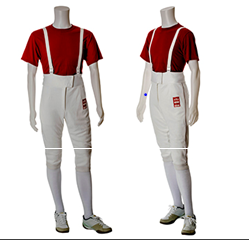 All Events State CompetitionsBreeches and Socks 
Remember to wear your fencing breeches and long socks when competing. This is done to ensure your safety and is non-negotiable. You will not be able to compete if you fail to do so. If there are any issues on the day of the competition please contact the DT. FOILEPEESABREFoil Body WireEpee Body Wire Sabre Body Wire Glove (Foil or Epee)Glove (Foil or Epee)Glove - SabreBreeches and JacketBreeches and JacketBreeches and JacketPlastronPlastronPlastronFoil MaskEpee MaskSabre MaskFoil Lame (sleeveless)No Lame requiredSabre Lame (long sleeved)PlastronPlastronPlastronLong SocksLong SocksLong Socks